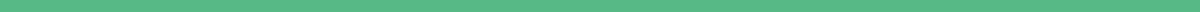 Professional Letter of Recommendation[Your Name]
[Position]
[Organization]
[Address]
[City, State, Zip]
[Email]
[Phone Number]
[Date]Dear [Recipient's Name],I am writing to express my strong recommendation for [Employee's Name] as a candidate for the position they are applying for at your organization. Having had the privilege of working with [Employee's Name] for [X years/months] at [Your Organization], I have been consistently impressed with their professionalism, work ethic, and contribution to our objectives.[Employee's Name] is an exceptional professional, known for [key skill 1], [key skill 2], and their unparalleled ability to [mention a specific contribution or achievement]. Their dedication to their work and the quality of their results have set a high standard within our team.Furthermore, [Employee's Name]'s interpersonal skills and team-oriented attitude have greatly contributed to a harmonious and productive workplace. They have the unique ability to motivate and inspire colleagues, fostering an environment of collaboration and excellence.I have no doubt that [Employee's Name] will bring the same level of commitment, skill, and positive impact to your organization. I highly recommend them for any role they are considering and am available for any further information you may require.Best regards,[Your Name]